Prénom : ___________________________L’ordre alphabétique : contrôle.Complète les séries.✓e, f, ____ , ____ , ____		✓____ , ____ , ____ , x , ____✓____ , ____ , ____ , m, n		✓____ , t , ____ , ____ , ____Remets de l’ordre. Attention il peut manquer des lettres.✓v, d, m, b, p	_____________________✓z, i, r, a, q		_____________________✓k, x, a, n, t	_____________________Combien de lettres trouves-tu entre… ?b et h : ___		n et t : ___s et v : ___		w et z : ___k et q : ___		h et p : ___Numérote les mots pour les remettre dans l’ordre alphabétique.tarte, bonnet, grenouille, championverbe, serpent, moitié, tennischambre, chauffage, chatouiller, châtaignecuisine, carrefour, coq, carabineCherche la lettre manquante.Il manque la lettre : _____Il manque la lettre : _____Barre le mot qui n’est pas à sa place.lame– loup – latte – lavermaison – manger – mot – ministreballon – balayer – bêtise – borneIndique par une flèche où doit se trouver le mot en caractère gras.Euro couleur – famille – hauteur – jeuMaman  lecture- marin – mine – montre – noixSouris  sept – six – soupe – sourd - sourire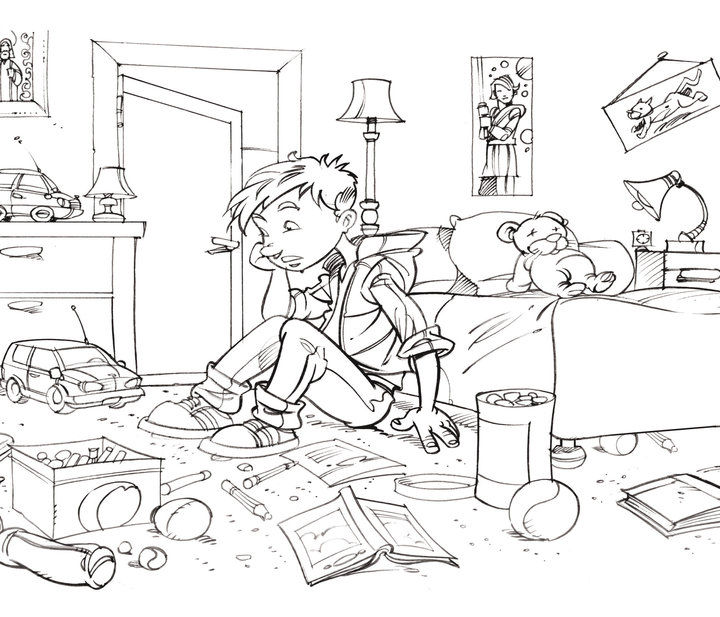 abcdefhijklmnopqrstuvwxyzabcdefghijklnopqrstuvwxyz